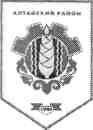 Российская ФедерацияРеспублика ХакасияАдминистрация Новомихайловского сельсоветаПОСТАНОВЛЕНИЕ« 16» декабря 2015                                                                                           № 63с. НовомихайловкаОб утверждении Порядка расчета нормативных затрат на оказание муниципальной услуги, применяемых при расчете объема финансового обеспечения выполнения муниципального задания.В соответствии с абзацем вторым пункта 4 статьи 69.2 Бюджетного Кодекса Российской Федерации, руководствуясь статьями 24, 27 Устава муниципального образования Новомихайловский сельсовет, администрация Новомихайловского сельсовета.ПОСТАНОВЛЯЕТ:Утвердить Порядок расчета нормативных затрат на оказание муниципальной услуги, применяемых при расчете объема финансового обеспечения выполнения муниципального задания (приложение).Нормативные затраты на оказание муниципальной услуги, определяемые с соблюдениемПорядка расчета нормативных затрат на оказание муниципальной услуги, применяемых при расчете объема финансового обеспечения выполнения муниципального задания, применять при расчете объемасубсидии на финансовое обеспечение выполнения муниципального задания, начиная с муниципальных заданий на 2016 годи плановый период 2017- и 2018 годов.3. Настоящее постановление вступает в силу с 01 января 2016 года, подлежит обязательному опубликованию (обнародованию).4. Контроль за исполнением данного постановления возложить на главного бухгалтера Гейль Н.А.Глава Новомихайловского сельсовета                                               П.А. ЛавриновПриложение к постановлению администрации Новомихайловского сельсовета от «16» декабря 2015 г. №63Порядок расчета нормативных затрат на оказание муниципальной услуги, применяемых при расчете объема финансового обеспечения выполнения муниципального заданияОбщие положенияНормативные затраты на оказание муниципальной услуги определяются:исходя из содержащейся в ведомственном перечне муниципальных услуг (работ), по виду деятельности, информации о единице показателя, характеризующего объем муниципальной услуги, и показателей, отражающих содержание и (или) условия (формы) оказания муниципальной услуги;на основе базового норматива затрат на оказание муниципальной услуги и корректирующих коэффициентов к базовому нормативу затрат на оказание муниципальной услуги, определяемых в соответствии с порядками, принятыми на основании пункта 4 статьи 69.2 Бюджетного кодекса Российской Федерации.Нормативные затраты на оказание муниципальной услуги, рассчитанные с соблюдением Порядков, не могут приводить к превышению объема бюджетных ассигнований, предусмотренных законом о бюджете на очередной финансовый год (очередной финансовый год и плановый период) на финансовое обеспечение выполнения муниципального задания.Базовый норматив затрат на оказание муниципальной услуги состоит из базового норматива затрат, непосредственно связанных с оказанием муниципальной услуги, и базового норматива затрат на общехозяйственные нужды на оказание муниципальной услуги. В базовый норматив затрат, непосредственно связанных с оказанием муниципальной услуги, включаются:затраты на оплату труда с начислениями на выплаты по оплате труда работников, непосредственно связанных с оказанием муниципальной услуги, включая страховые взносы в Пенсионный фонд Российской Федерации, Фонд социального страхование Российской Федерации и Фонд обязательного медицинского страхования, страховые взносы на обязательное социальное страхование от несчастных случаев на производстве и профессиональных заболеваний, в соответствии с трудовым законодательством и иными нормативными правовыми актами, содержащими нормы трудового права (далее -  начисления на выплаты по оплате труда);затраты на приобретение материальных запасов и особо ценного движимого имущества, потребляемых (используемых) в процессе оказания муниципальной услуги с учетом срока полезного использования (в том числе на арендные платежи);иные затраты, непосредственно связанные с оказанием муниципальной услуги.В базовый норматив затрат на общехозяйственные нужды на оказание муниципальной услуги включаются:- затраты на коммунальные платежи;- затраты на содержание объектов недвижимого имущества, необходимого для выполнения муниципального задания и для общехозяйственных нужд, в том числе на основании договора аренды (финансовой аренды) или договора безвозмездного пользования (далее имущество, необходимое для выполнениямуниципального задания (в том числе затраты на арендные платежи);- затраты на приобретение услуг связи;- затраты на приобретение транспортных услуг;- затраты на оплату труда с начислениями по выплате труда работников, которые не принимают непосредственного участия в оказании муниципальной услуги;затраты на прочие общехозяйственные нужды.Корректирующие коэффициенты к базовому нормативу затрат на оказание муниципальной услуги, применяемые при расчете нормативных затрат на оказание муниципальной услуги, состоят из:- территориального корректирующего коэффициента, включающего территориальный корректирующий коэффициент на оплату труда и территориальный корректирующий коэффициент на коммунальные услуги и на содержание недвижимого имущества;- отраслевого корректирующего коэффициента к базовому нормативу затрат, отражающего отраслевую специфику муниципальной услуги.При определении базового норматива затрат рассчитываются затраты, необходимые для оказания муниципальной услуги, с соблюдением показателей качества оказания муниципальной услуги, а также показателей отраслевой специфики, отраслевой корректирующий коэффициент при которых принимает значение равное «1».При определении базового норматива затрат на оказание муниципальной услуги применяются нормы, выраженные в натуральных показателях (рабочее время работников, материальные запасы, особо ценное движимое имущество, топливо электроэнергия и другие ресурсы, используемые для оказания муниципальной услуги (далее – нормы, выраженные в натуральных показателях), установленные нормативными правовыми актами, а также ГОСТами, СНиПами, СанПиНами, стандартами, порядками и регламентами оказания муниципальной услуги (далее – стандарт оказания услуги).При отсутствии норм, выраженных в натуральных показателях, установленных стандартом оказания услуги, в отношении муниципальной услуги, нормы, выраженные в натуральных показателях, определяются на основе анализа и усреднения показателей деятельности муниципального учреждения, которое имеет минимальный объем затрат на оказание единицы муниципальной услуги при выполнении требований к качеству оказания муниципальной услуги, отраженных в ведомственном перечне (далее – метод наиболее эффективного учреждения), либо на основе медианного значения по муниципальным учреждениям, оказывающим муниципальную услугу (далее – медианный метод).Значения норм, выраженных в натуральных показателях, установленных стандартом оказания услуги, либо методом наиболее эффективного учреждения, либо медианным методом (далее – натуральная норма), необходимых для определения базового норматива затрат на оказание муниципальной услуги, определяются по каждой муниципальной услуге с указанием ее наименования и уникального номера реестровой записи ведомственного перечня.Значения базового норматива затрат на оказание муниципальной услуги и корректирующих коэффициентов к базовому нормативу затрат на оказание муниципальной услуги утверждаются в соответствии с порядками, принятыми на основании пункта 4 статьи 69.2 Бюджетного кодекса Российской Федерации, с учетом положений пунктов 9,10 настоящих общих положений.Значение базового норматива затрат на оказание муниципальной услуги и с указанием ее наименования и уникального номера реестровой записииз ведомственного перечня, утверждается общей суммой, в том числе в разрезе:суммы затрат на оплату труда с начислениями на выплаты по оплате труда работников, непосредственно связанных с оказанием муниципальной услуги;суммы затрат на коммунальные услуги и на содержание объектов недвижимого имущества, необходимого для выполнения муниципального задания (в том числе затраты на арендные платежи).При утверждении значения базового норматива затрат на оказание муниципальной услуги, оказываемой муниципальными учреждениями, дополнительно указывается информация о натуральных нормах, необходимых для определения базового норматива затрат на оказание муниципальной услуги. Значение отраслевого корректирующего коэффициента утверждается по каждой муниципальной услуге с указанием ее наименования и уникального номера реестровой записи ведомственного перечня, а также наименование показателя отраслевой специфики. II Методика расчетанормативных затрат на оказание муниципальной услуги, применяемых при расчете объема финансового обеспечения выполнения муниципального заданияНормативные затраты на оказание i-ой муниципальной услуги () (далее i-ая муниципальная услуга) рассчитываются по следующей формуле: (1) , где:– базовый норматив затрат на оказание i-ой муниципальной услуги;– отраслевой корректирующий коэффициент; – территориальный корректирующий коэффициент.Базовый норматив затрат на оказание i-ой муниципальнойуслуги, ( ) рассчитывается по следующей формуле:(2) , где: – базовый норматив затрат, непосредственно связанных с оказанием i-ой муниципальной услуги; – базовый норматив затрат на общехозяйственные нужды на оказание i­ой муниципальнойуслуги (Приложение 16).Базовый норматив затрат, непосредственно связанных с оказанием i-ой муниципальнойуслуги, рассчитывается по следующей формуле:(3) , где: –затраты на оплату труда с начислениями на выплаты по оплате труда работников, непосредственно связанных с оказанием i-ой муниципальной услуги; –затраты на приобретение материальных запасов иособо ценного движимого имущества,потребляемых (используемых) в процессе оказания i-ой муниципальной услуги с учетом срока полезного использования (в том числе затраты на арендные платежи); – иные затраты, непосредственно связанные с оказанием i-ой муниципальной услуги (Приложение 7).Затраты на оплату труда с начислениями на выплаты по оплате труда работников, непосредственно связанных с оказанием i-ой муниципальной услуги (), рассчитываютсяпо следующей формуле:(4) , где: – значение натуральной нормы рабочего времени, затрачиваемого d-ым работником, непосредственно связанным с оказанием i-ой муниципальной услуги,на оказание i-ой муниципальной услуги; – годовой фонд оплаты труда i–ой штатной единицы работников, непосредственно связанных с оказанием i-ой муниципальной услуги, включая страховые взносы в Пенсионный фонд Российской Федерации, Фонд социального страхования Российской Федерации и Фонд обязательного медицинского страхования Российской Федерации, а также на обязательное медицинское страхование от несчастных случаев на производстве и профессиональных заболеваний на соответствующий финансовый год (Приложение 2).Нормы штатных единиц работников определяются на основе отраслевых норм труда работников учреждений, оказывающих соответствующие муниципальные услуги. При отсутствии отраслевых норм труда нормы штатных единиц определяются по формуле: (5) , где: - нормативное количество j-ой штатной единицы работников, непосредственно связанных с оказанием i-ой муниципальной (муниципальной) услуги; – нормативное количество одновременно оказываемой i-ой муниципальной услуги с использованием j-ой штатной единицы работников (Приложение 1).Затраты на приобретение материальных запасов иособо ценного движимого имущества,потребляемых (используемых) в процессе оказания i-ой муниципальной услуги с учетом срока полезного использования (в том числе затраты на арендные платежи),в соответствии со значениями натуральных норм, определенных согласно пункту 8 настоящих Общих требований, рассчитываютсяпо следующей формуле:(6) , где: – значение натуральной нормы k-ого вида материального запаса/особо ценного движимого имущества, непосредственно используемого в процессе оказания i-ой муниципальнойуслуги; – стоимость k-ого вида материального запаса/особо ценного движимого имущества, непосредственно используемого в процессе оказания i-ой муниципальнойуслуги в соответствующем финансовом году; – срок полезного использования k-ого вида материального запаса/особо ценного движимого имущества (Приложение 4)Нормы расходования материального запаса определяются на основе утвержденных норм расходования материальных запасов на оказание соответствующих муниципальных услуг. При отсутствии утвержденных норм расходования материальных запасов нормы расходования материального запаса определяются по формуле:(7) , где: - нормативное количество k-ого вида материального запаса, непосредственно используемого в процессе оказания i-ой муниципальной услуги; – нормативное количество одновременно оказываемой i-ой муниципальной  услуги с использованием k-ого вида материального запаса (Приложение 3).Иные затраты, непосредственно связанные с оказанием i-ой муниципальнойуслуги, рассчитываются по следующей формуле:(8) , где: – значение натуральной нормы l-оговида, непосредственно используемой в процессе оказания i-ой муниципальной услуги и не учтенной в затратах на оплату труда с начислениями на выплаты по оплате труда работников, непосредственно связанных с оказанием i-ой муниципальной услуги, и затратах на приобретение материальных запасов и особо ценного движимого имущества,потребляемых (используемых) в процессе оказания i-ой муниципальной услуги с учетом срока полезного использования (в том числе затраты на арендные платежи) (далее – иная натуральная норма, непосредственно используемая в процессе оказания i-ой муниципальнойуслуги); – стоимость l-ойиной натуральной нормы, непосредственно используемой в процессе оказания i-ой муниципальнойуслуги в соответствующем финансовом году; – срок полезного использования l-ойиной натуральной нормы, непосредственно используемой в процессе оказания i-ой муниципальнойуслуги (приложение 6).Нормы расходования ресурса определяются на основе утвержденных норм расходования ресурсов на оказание соответствующих муниципальных услуг. При отсутствии утвержденных норм расходования ресурсов нормы расходования определяются по формуле:, где: - нормативное количество l-ого вида ресурса, непосредственно используемого в процессе оказания i-ой муниципальной услуги и не учтенного в нормативных затратах на оплату труда и нормативных затратах на материальные запасы; – нормативное количество одновременно оказываемой i-ой муниципальной услуги с использованием l-ого вида ресурса, не учтенного в нормативных затратах на оплату труда и нормативных затратах на материальные запасы (Приложение 5).Базовый норматив затрат на общехозяйственные нужды на оказание i-ой муниципальнойуслуги () рассчитывается по следующей формуле:(10) , где: – затраты на коммунальные услуги для i-ой муниципальнойуслуги; – затраты на содержание объектов недвижимого имущества, необходимого для выполнения муниципального задания (в том числе затраты на арендные платежи); – затраты на содержание объектов особо ценного движимого имущества, необходимого для выполнения муниципальногозадания (в том числе затраты на арендные платежи); – затраты на приобретение услуг связи для i-ой муниципальной услуги; – затраты на приобретение транспортных услуг для i-ой муниципальнойуслуги; – затраты на оплату труда с начислениями на выплаты по оплате труда работников, которые не принимают непосредственного участия в оказании i-ой муниципальнойуслуги; – затраты на прочие общехозяйственные нужды на оказание i-ой муниципальной услуги.Стоимость (цена, тариф) работ/услуг, учитываемых при определении базового норматива затрат на общехозяйственные нужды на оказание i-ой муниципальной услуги (), (Приложение 15).Затраты на коммунальные услуги для i-ой муниципальнойуслуги рассчитываются по следующей формуле:(11) , где: – значение натуральной нормы потребления (расхода) w-ой коммунальной услуги, учитываемая при расчете базового норматива затрат на общехозяйственные нужды на оказание i-ой муниципальнойуслуги (далее – натуральная норма потребления (расхода) коммунальной услуги); – стоимость (цена, тариф) w-ой коммунальной услуги, учитываемой при расчете базового норматива затрат на общехозяйственные нужды на оказание i-ой муниципальнойуслуги в соответствующем финансовом году.В составе затрат на коммунальные услуги для i-ой муниципальной услуги учитываются следующие натуральные нормы потребления (расхода) коммунальных услуг, в том числе:-  газа и иного вида топлива;-  электроэнергии;-  теплоэнергии на отопление зданий, помещений и сооружений;-  горячей воды;-  холодного водоснабжения;-  водоотведения;-  других видов коммунальных услуг.В случае заключения энергосервисного договора (контракта) дополнительно к указанным затратам включаются нормативные затраты на оплату исполнения энергосервисного договора (контракта), на величину которых снижаются нормативные затраты по видам энергетических ресурсов.Нормативные затраты на оплату исполнения энергосервисного договора (контракта) рассчитываются как процент от достигнутого размера экономии соответствующих расходов учреждения, определенный условиями энергосервисного договора (контракта) (Приложение 8).Затраты на содержание объектов недвижимого имущества, необходимого для выполнения муниципальногозадания (в том числе затраты на арендные платежи), рассчитываются по формуле:(12) , где: – значение натуральной нормы потребления m-ого вида работ/услуг по содержанию объектов недвижимого имущества, учитываемая при расчете базового норматива затрат на общехозяйственные нужды на оказание i-ой муниципальной услуги (далее – натуральная норма потребления вида работ/услуг по содержанию объектов недвижимого имущества); – стоимость (цена, тариф) m-ого вида работ/услуг по содержанию объектов недвижимого имущества, учитываемого при расчете базового норматива затрат на общехозяйственные нужды на оказание i-ой муниципальнойуслуги в соответствующем финансовом году.Стоимость (цена, тариф) m-ого вида работ/услуг по содержанию объектов недвижимого имущества, учитываемого при расчете базового норматива затрат на общехозяйственные нужды на оказание i-ой муниципальной услуги.В составе затрат на содержание объектов недвижимого имущества, необходимого для выполнения муниципального задания (в том числе затраты на арендные платежи), учитываютсяследующие натуральные нормы потребления вида работ/услуг по содержанию объектов недвижимого имущества в соответствии со значениями натуральных норм, в том числе:-  на техническое обслуживание и регламентно-профилактический ремонт систем охранно-тревожной сигнализации;-  на проведение текущего ремонта;-  на содержание прилегающей территории;-  на обслуживание и уборку помещения;-  на вывоз твердых бытовых отходов;-  на техническое обслуживание и регламентно-профилактический ремонт лифтов;-  на техническое обслуживание и регламентно-профилактический ремонт водонапорной насосной станции хозяйственно-питьевого и противопожарного водоснабжения;-  на техническое обслуживание и регламентно-профилактический ремонт водонапорной насосной станции пожаротушения;-  на техническое обслуживание и регламентно-профилактический ремонт отопительной системы, в том числе на подготовку отопительной системы к зимнему сезону, индивидуального теплового пункта;-  на техническое обслуживание и регламентно-профилактический ремонт электрооборудования (электроподстанций, трансформаторных подстанций, электрощитовых) административного здания (помещения);-  на другие виды работ/услуг по содержанию объектов недвижимого имущества (Приложение 9).Затраты на содержание объектов особо ценного движимого имущества, необходимого для выполнения муниципальногозадания, рассчитываются по формуле:(13)  , где: – значение натуральной нормы потребления n-ого вида работ/услуг по содержанию объектов особо ценного движимого имущества, учитываемая при расчете базового норматива затрат на общехозяйственные нужды на оказание i-ой муниципальной услуги (далее – натуральная норма потребления вида работ/услуг по содержанию объектов особо ценного движимого имущества); – стоимость (цена, тариф) n-ого вида работ/услуг по содержанию объектов особо ценного движимого имущества, учитываемого при расчете базового норматива затрат на общехозяйственные нужды на оказание i-ой муниципальнойуслуги в соответствующем финансовом году.Стоимость (цена, тариф) n-ого вида работ/услуг по содержанию объектов особо ценного движимого имущества, учитываемого при расчете базового норматива затрат на общехозяйственные нужды на оказание i-ой муниципальной услуги, определяется в соответствии с положениями пункта 26 настоящих Общих требований.В составе затрат на содержание объектов особо ценного движимого имущества, необходимого для выполнения муниципального задания учитываются следующие натуральные нормы потребления вида работ/услуг по содержанию объектов особо ценного движимого имущества в соответствии со значениями натуральных норм, в том числе:-  на техническое обслуживание и ремонт транспортных средств;-  на техническое обслуживание и регламентно-профилактический ремонт дизельных генераторных установок;-  на техническое обслуживание и регламентно-профилактический ремонт системы газового пожаротушения и систем пожарной сигнализации;-  на техническое обслуживание и регламентно-профилактический ремонт систем кондиционирования и вентиляции;-  на техническое обслуживание и регламентно-профилактический ремонт систем контроля и управления доступом;-  на техническое обслуживание и регламентно-профилактический ремонт систем автоматического диспетчерского управления;-  на техническое обслуживание и регламентно-профилактический ремонт систем видеонаблюдения;-  на другие виды работ/услуг по содержанию объектов особо ценного движимого имущества (Приложение 10).Затраты на приобретение услуг связи для i-ой муниципальнойуслуги рассчитываются по следующей формуле:(14) , где: – значение натуральной нормы потребления p-ой услуги связи, учитываемая при расчете базового норматива затрат на общехозяйственные нужды на оказание i-ой муниципальной услуги (далее – натуральная норма потребления услуги связи); – стоимость (цена, тариф) p-ой услуги связи, учитываемой при расчете базового норматива затрат на общехозяйственные нужды на оказание i-ой муниципальной услуги в соответствующем финансовом году.В составе затрат на приобретение услуг связи для i-ой муниципальной услуги учитываются следующие натуральные нормы потребления услуг связи в соответствии со значениями натуральных норм, в том числе:-  стационарной связи;-  сотовой связи;-  подключения к сети Интернет для планшетного компьютера;-  подключения к сети Интернет для стационарного компьютера;-  иных услуг связи (Приложение 11).Затраты на приобретение транспортных услуг для i-ой муниципальнойуслуги рассчитываются по следующей формуле:(15) , где: – значение натуральной нормы потребления r-ой транспортной услуги, учитываемая при расчете базового норматива затрат на общехозяйственные нужды на оказание i-ой муниципальнойуслуги (далее – натуральная норма потребления транспортной услуги); – стоимость (цена, тариф) r-ой транспортной услуги, учитываемой при расчете базового норматива затрат на общехозяйственные нужды на оказание i-ой муниципальной услуги в соответствующем финансовом году.В составе затрат на приобретение транспортных услуг для i-ой муниципальной услуги учитываются следующие натуральные нормы потребления транспортных услуг в соответствии со значениями натуральных норм, в том числе:-  доставки грузов;-  найма транспортных средств;-  иных транспортных услуг (Приложение 12).Затраты на оплату труда с начислениями на выплаты по оплате труда работников, которые не принимают непосредственного участия в оказании i-ой муниципальной услуги,рассчитываютсяпо формуле:(16) , где:–стоимость единицы времени использования (аренды) имущественного комплекса на оказание i-ой муниципальной услуги в части затрат на оплату труда и начисления на выплаты по оплате труда работников, которые не принимают непосредственного участия в оказании муниципальной услуги; – годовой фонд оплаты труда u-ой штатной единицы работников, которые не принимают непосредственного участия в оказании муниципальнойуслуги (административно-управленческого, административно-хозяйственного, вспомогательного и иного персонала), для i-ой услуги;общее полезное время использования имущественного комплекса в год на оказание i-ой муниципальной услуги; – норма времени использования имущественного комплекса на оказание i-ой услуги (Приложение 13).Затраты на приобретение прочих работ и услуг на оказание i-ой муниципальной услуги рассчитываются по формуле:(17) , где:стоимость единицы времени использования (аренды) имущественного комплекса учреждения на оказание i-ой муниципальной услуги в части прочих нормативных затрат;- затраты на v-ый вид прочих нормативных затрат, связанного с оказанием i-ой муниципальной услуги; – общее полезное время использования имущественного комплекса в год на оказание i-ой муниципальной услуги; – норма времени использования имущественного комплекса на оказание i-ой муниципальной услуги (Приложение 14).Стоимость (цена, тариф) материальных запасов, особо ценного движимого имущества, работ и услуг, учитываемых при определении базового норматива затрат на оказание i-ой муниципальной услуги, определяется на основании информации о рыночных ценах (тарифах) на идентичные планируемым к приобретению материальные запасы, объекты особо ценного движимого имущества, работы и услуги, а при их отсутствии – на однородные материальные запасы, объекты особо ценного движимого имущества, работы и услуги, с учетом прогнозного индекса потребительских цен на конец соответствующего финансового года, определяемого в соответствии с прогнозом социально-экономического развития Российской Федерации, разрабатываемым согласно статье 173 Бюджетного кодекса Российской Федерации, при обосновании бюджетных ассигнований на очередной финансовый год и плановый период.Определение значения идентичности и однородности материальных запасов, объектов особо ценного движимого имущества, работ и услуг, получение информации о рыночных ценах (тарифах) осуществляется в порядке, установленном законодательством о контрактной системе Российской Федерации в сфере закупок товаров, работ, услуг для обеспечения муниципальных нужд.Отраслевой корректирующий коэффициент  рассчитывается к базовому нормативу затрат на оказание i-ой муниципальной услуги, исходя из соответствующих показателей отраслевой специфики.Территориальный корректирующий коэффициент устанавливается к базовому нормативу затрат на оказание i-ой муниципальной услуги, скорректированному на отраслевой коэффициент, и рассчитывается по формуле:(18) , где: – территориальный корректирующий коэффициент на оплату труда с начислениями на выплаты по оплате труда; – территориальный корректирующий коэффициент на коммунальные услуги и на содержание недвижимого имущества.Территориальный корректирующий коэффициент на оплату труда с начислениями на выплаты по оплате труда() рассчитывается как соотношение между среднемесячной начисленной заработной платой в целом по муниципальному учреждению культуры Республики Хакасия и среднемесячной заработной платой в целом по субъекту Республики Хакасия.Территориальный корректирующий коэффициент на коммунальные услуги и на содержание недвижимого имущества ) рассчитывается как соотношение между суммой затрат на коммунальные услуги и на содержание объектов недвижимого имущества, необходимого для выполнения муниципального задания (в том числе затраты на арендные платежи), определяемыми в соответствии с натуральными нормами, ценами и тарифами на данные услуги, в Республике Хакасия и суммой затрат на коммунальные услуги( )  и на содержание объектов недвижимого имущества, необходимого для выполнения муниципального задания (в том числе затраты на арендные платежи) , данные по которому использовались для определения базового норматива затрат на оказание i-ой муниципальной услуги.Приложение 1Расчет нормативных затрат на оплату труда работников, непосредственно связанных с оказанием i-ой муниципальной услугиПриложение 2Расчет нормативных затрат на оплату труда работников, непосредственно связанных с оказанием i-ой муниципальной услугиПриложение 3Расчет нормативных затрат на приобретение материальных запасовПриложение 4Расчет нормативных затрат на приобретение материальных запасовПриложение 5Расчет иных нормативных затратПриложение 6Расчет иных нормативных затратПриложение 7Расчет нормативных затрат, непосредственно связанных с оказанием i-ой муниципальной услугиПриложение 8Расчет нормативных затрат на коммунальные услугиПриложение 9Расчет нормативных затрат на содержание объектов недвижимого имуществаПриложение 10Расчет нормативных затрат на содержание объектов особо ценного движимого имуществаПриложение 11Расчет нормативных затрат на услуги связиПриложение 12Расчёт нормативных затрат на транспортные услугиПриложение 13Расчет нормативных затрат на оплату труда административно-управленческого, административно-хозяйственного, вспомогательного и иного персоналаПриложение 14Расчет прочих нормативных затратПриложение 15Расчет нормативных затрат на общехозяйственные нуждыПриложение 16Расчет нормативных затрат на оказание i-ой муниципальной услугиНаименование ресурса (штатной единицы)Норма Нормативное количество ресурса Нормативное количество услуг Комментарий12=3/4345Наименование ресурса (штатной единицы)Норма Цена единицы ресурса Нормативные затраты Комментарий1234=2*35ИТОГОНаименование ресурса (материальный запас)Норма Нормативное количество ресурса Нормативное количество услуг Комментарий 12=3/4345Наименование ресурса (материальный запас)Норма Срок использования ресурса Цена единицы ресурса Нормативные затраты Комментарий 12345=2*4/36Наименование ресурса НормаНормативное количество ресурсаНормативное количество услугКомментарий 12=3/4345Наименование ресурса (штатной единицы)Норма Срок использования ресурса Цена единицы ресурсаНормативные затраты Комментарий 12345=2*4/36ИТОГОНаименование услугиНормативные затраты на оплату труда и начисления на выплаты по оплате труда работниковНормативные затраты на приобретение материальных запасовНормативные затраты, непосредственно связанные с оказанием услугиИтого12345=2+3+4ВСЕГОНаименование ресурсаОбъем Тариф Плановые затратыКомментарий 12345ИТОГОНаименование ресурсаОбъем Цена Плановые затраты Комментарий 12345ИТОГОНаименование ресурсаОбъем Цена Плановые затраты Комментарий 12345ИТОГОНаименование ресурсаОбъем Цена Плановые затраты Комментарий 12345ИТОГОНаименование ресурсаОбъем Цена Плановые затраты Комментарий 12345ИТОГОНаименование ресурса (штатная единица)Количество Годовой ФОТ с начислениямиПлановые затраты Комментарий 12345ИТОГОНаименование ресурсаОбъем Цена Плановые затраты Комментарий 12345ИТОГОНаименование муниципальной услугиНормативные затраты на коммунальные услугиНормативные затраты на содержание объектов недвижимого имуществаНормативные затраты на содержание объектов особо ценного движимого имуществаНормативные затраты на приобретение услуг связиНормативные затраты на приобретение транспортных услугНормативные затраты на оплату труда и начисления на выплаты по оплате труда работников, которые не принимают непосредственного участия в оказании муниципальной услугиНормативные затраты на прочие общехозяйственные нуждыИТОГО 123456789=2+3+4+5+6+7+8ВСЕГОНаименование муниципальной услугиНормативные затраты, непосредственно связанные с оказанием услугиНормативные затраты на нужды для муниципальной услугиИТОГО1234=2+3ВСЕГО